Western Australia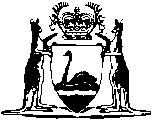 University Medical School, Teaching Hospitals, Act 1955University Medical School, Teaching Hospitals Regulations 1997Western AustraliaUniversity Medical School, Teaching Hospitals Regulations 1997Contents1.	Citation	12.	Commencement	13.	Mental health hospital	1Notes	Compilation table	2Western AustraliaUniversity Medical School, Teaching Hospitals, Act 1955University Medical School, Teaching Hospitals Regulations 19971.	Citation 		These regulations may be cited as the University Medical School, Teaching Hospitals Regulations 1997 1.2.	Commencement 		These regulations come into operation on the same day as the Mental Health Act 1996 comes into operation 1.3.	Mental health hospital 		Graylands Selby-Lemnos & Special Care Hospital is to be regarded as a mental health hospital for the purposes of the Act.Notes1	This is a reprint as at 2 July 2004 of the University Medical School, Teaching Hospitals Regulations 1997.  The following table contains information about those regulations and any reprint. Compilation tableCitationGazettalCommencementUniversity Medical School, Teaching Hospitals Regulations 19977 Nov 1997 p. 6135-613 Nov 1997 (see r. 2)Reprint 1: The University Medical School, Teaching Hospitals Regulations 1997 as at 2 Jul 2004Reprint 1: The University Medical School, Teaching Hospitals Regulations 1997 as at 2 Jul 2004Reprint 1: The University Medical School, Teaching Hospitals Regulations 1997 as at 2 Jul 2004